First International Course on Field Geoarchaeology from Northwest ArgentinaGEOARCHAEOLOGY FROM CALCHAQUÍES VALLEYSDates: 4 – 6 August 2016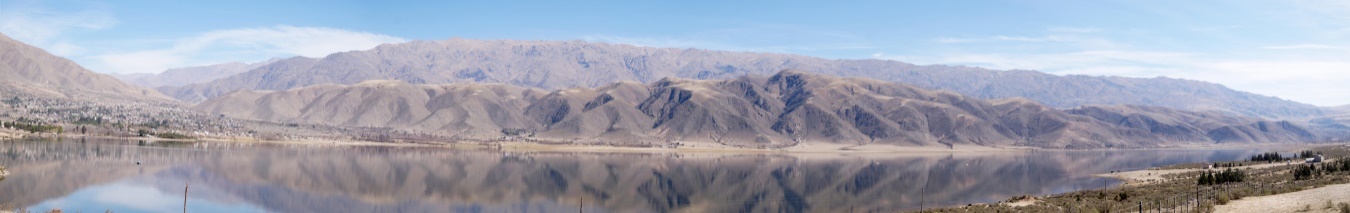 PREINSCRIPTION FORMSponsored by:For further information please contact: Dr. M. M. Sampietro - sampietro@tucbbs.com.ar Namee-mailInstitutionInterestsPosition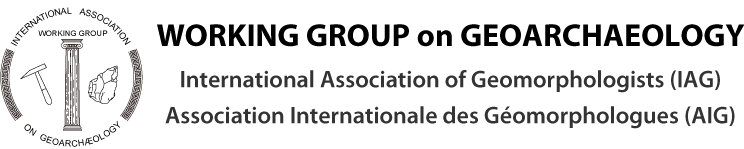 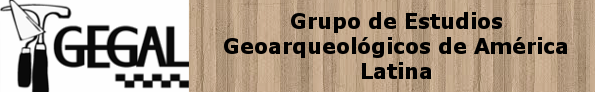 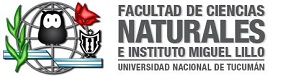 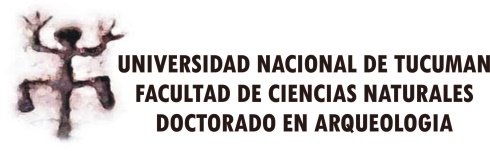 http://www.radiocarbon.com/espanol/index.htm